					                  ПРОЕКТ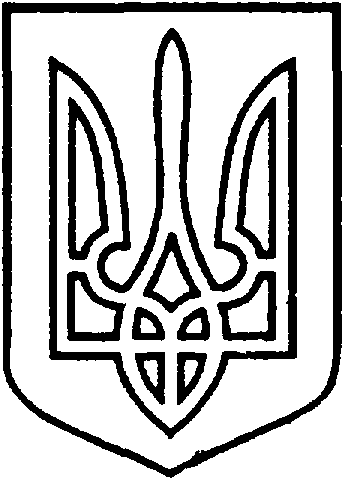 СЄВЄРОДОНЕЦЬКА МІСЬКА ВІЙСЬКОВО-ЦИВІЛЬНА АДМІНІСТРАЦІЯ  СЄВЄРОДОНЕЦЬКОГО РАЙОНУ  ЛУГАНСЬКОЇ  ОБЛАСТІРозпорядженнякерівника Сєвєродонецької міської  військово-цивільної адміністрації ____________2021                                                            № ______Про затвердження Порядку розміщення засобів пересувної дрібнороздрібної торговельної мережі  та пересувних  об’єктів з надання послуг на території Сєвєродонецької міської територіальної громадиКеруючись п. 8 ч. 3 статті 6 Закону України «Про військово-цивільні адміністрації» від 03.02.2015 № 141-VIII, Законом України «Про місцеве самоврядування в Україні» від 21.05.1997 № 280/97-ВР,  Законом України «Про основні принципи та вимоги до безпечності та якості харчових продуктів» № 771/97-ВР від 23.12.1997 р.,  Законом України «Про благоустрій населених пунктів» № 2807-IV від 06.09.2005 р., постановою КМУ № 198 від 30.03.1994 «Про затвердження Єдиних правил ремонту і утримання автомобільних доріг, вулиць, залізничних переїздів, правил користування ними та охорони», постановою КМУ № 833 від 15.06.2006 р. «Про затвердження Порядку провадження торговельної діяльності та правил торговельного обслуговування населення», наказом Міністерства зовнішніх економічних зв’язків і торгівлі України № 369 від 08.07.1996р.«Про затвердження Правил роботи дрібнороздрібної торговельної мережі», беручи до уваги протокол  засідання  Координаційної  ради  з  питань  розвитку підприємництва у м. Сєвєродонецьку від____2021 № __, висновок Комісії з вивчення та надання висновків про  відповідність проекту регуляторного акту вимогам законодавства, лист Державної регуляторної служби України від ____ № ____ зобовʼязую:Затвердити «Порядку розміщення засобів пересувної дрібнороздрібної торговельної мережі  та пересувних  об’єктів з надання послуг на території Сєвєродонецької міської територіальної громади» (Додаток 1).Затвердити «Порядок розгляду пропозицій на розміщення засобів пересувної дрібнороздрібної торговельної мережі та пересувних об’єктів з надання послуг на території Сєвєродонецької міської територіальної громади з використанням бальної системи оцінки»  (Додаток 2).Затвердити зразки заяв (Додатки 3,4,5,6).Вважати таким, що втратило чинність розпорядження керівника військово-цивільної адміністрації  «Про затвердження Порядку розміщення засобів пересувної дрібнороздрібної торговельної мережі  та пересувних  об’єктів з надання послуг на території м. Сєвєродонецька  (у новій редакції)» від 07.12.  2020   № 1162.Дане розпорядження підлягає оприлюдненню.6.	Контроль за виконанням розпорядження залишаю за собою.Керівник Сєвєродонецької міської військово-цивільної адміністрації  	                     Олександр СТРЮК 